Рабочие программы разработаны на основе Примерной основной образовательной программе основного общего образования по информатике, Примерной  программы  среднего (полного) образования.  Данный курс призван обеспечить базовые знания учащихся, т.е. сформировать представления о сущности информации и информационных процессов, развить логическое мышление, являющееся необходимой частью научного взгляда на мир, познакомить учащихся с современными информационными технологиями.Учащиеся приобретают знания и умения работы на современных профессиональных ПК и программных средствах. Приобретение информационной культуры обеспечивается изучением и работой с текстовым и графическим редактором, электронными таблицами. СУБД, мультимедийными продуктами, средствами компьютерных телекоммуникаций.Программой предполагается проведение практических работ, направленных на отработку отдельных технологических приемов.         Текущий контроль усвоения учебного материала осуществляется путем устного/письменного опроса.Рабочие программы предназначены для обучения информатики в основной и средней школе на базовом уровне.Рабочим программам соответствуют учебники:1.     Семакин И.Г. Информатика. 7 класс : учебник / М. : БИНОМ. Лаборатория знаний, 2015.2.     Семакин И.Г. Информатика. 8 класс : учебник / М. : БИНОМ. Лаборатория знаний, 208. 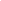 3.     Семакин И.Г. Информатика. 9 класс : учебник / М. : БИНОМ. Лаборатория знаний, 2020.4.     Семакин И.Г. Информатика. 10 класс : учебник / М. : БИНОМ. Лаборатория знаний, 2021.5.     Семакин И.Г. Информатика. 11 класс : учебник / М. : Просвещение  , 2021.Рабочая программа содержит:·        пояснительную записку с исходными документами для составления рабочей программы·        цели и задачи изучения предмета·        планируемые результаты освоения учебного предмета·        тематическое планирование по информатике 7-11 классы·        учебно-методическое обеспечение предмета